图 书 推 荐中文书名：《鲍勃迪伦：诗人之歌》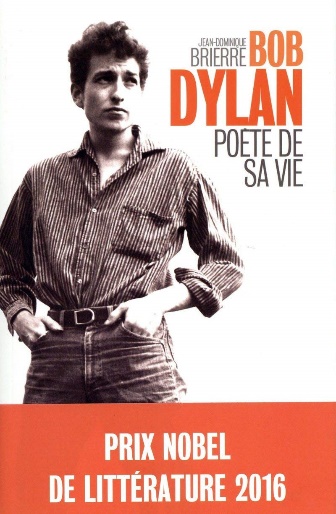 英文书名：BOB DYLAN, A LIFE AS A POETRY (BOB DYLAN, POETE DE SA VIE)作    者：Jean-Dominique Brierre出 版 社：French and European Publications Inc代理公司：ANA/Connie Xiao页    数：450页出版时间：2016年10月代理地区：中国大陆、台湾地区审读资料：电子稿类    型：传记/回忆录版权已授：2017年授权湖南文艺出版社，版权已回归中简本出版记录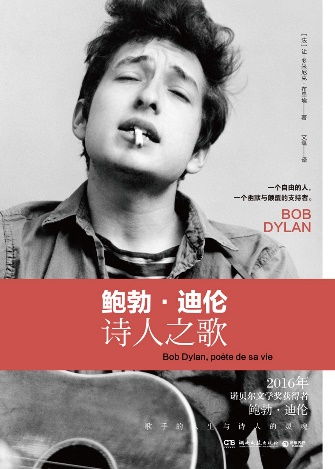 书  名：《鲍勃迪伦：诗人之歌》作  者：[法] 让-多米尼克·布里埃出版社：湖南文艺出版社译  者：文蕴出版年：2017年3月页  数：392页定  价：48元装  帧：平装内容简介：在他的一生中，鲍勃·迪伦扮演了很多种角色：他是伍迪•格思里的精神传人，是广为人知的民谣歌手，是著名的摇滚明星，是孩子们可靠的父亲，也是孤独的吟游诗人……但是，有一种角色始终代表着他自己：一个自由的人，一个幽默与颠覆的支持者。以上所有的角色，构成了鲍勃·迪伦传奇的一生。 而在这个传奇的背后，我们看到的是一位过去五十年里在世界上举足轻重的艺术家，是一位诺贝尔文学奖获得者，是五百多首歌曲的作者，而且已经在世界各地巡回演出长达二十五年。歌手、音乐家以及画家、电影制作人、作家……在这些身份之上，最重要的是，鲍勃·迪伦是一位诗人。基于他从1962年到2015年的作品及访谈，本书作者让-多米尼克·布里埃重新勾勒了鲍勃·迪伦的传奇一生。本书截取他的电影、歌曲、诗歌和演讲及其相关的人生片段，以时间和主题为双重线索，涵盖了鲍勃·迪伦的感情经历、电影情结、宗教信仰和人生中的重要场景，展现了一个真正的鲍勃·迪伦。作者简介：让-多米尼克·布里埃（Jean-Dominique Brierre），记者，音乐史专家，有多部关于民谣和摇滚音乐的著作，如《莱昂纳德·科恩传》(Leonard Cohen par lui-même, 2014)、《约翰尼·阿利代传》(Johnny Hallyday, hi stoire d'une vie, 2009)。他也参与撰写了芭芭拉、皮亚夫、雷贾尼和让·费拉(均为法国著名音乐家、歌手)的传记。从少年时起，他就是鲍勃·迪伦的粉丝。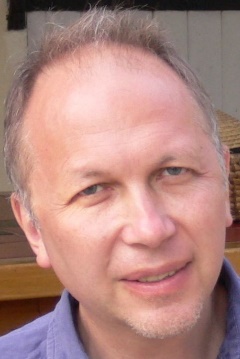 《鲍勃迪伦：诗人之歌》目录一、 北国二、 出发三、 明尼阿波利斯四、 伍迪的精神之子五、 村里的时光六、 头戴绒帽的合唱团男孩七、 鲍勃•迪伦的艺术八、 大洪水九、 伪装十、 熊与反叛者十一、 失而复得的青春十二、 女子群像十三、 电音自由主义者十四、 背叛者十五、 地下室的歌声十六、 受迫害的先知十七、 吟游诗人十八、 雷纳多、克拉拉和白衣女子十九、 被耶稣拯救？二十、 坚持到底大事年表译后记谢谢您的阅读！请将回馈信息发至：萧涵糠(Connie Xiao)安德鲁﹒纳伯格联合国际有限公司北京代表处北京市海淀区中关村大街甲59号中国人民大学文化大厦1705室, 邮编：100872电话：010-82449325传真：010-82504200Email: Connie@nurnberg.com.cn网址：www.nurnberg.com.cn微博：http://weibo.com/nurnberg豆瓣小站：http://site.douban.com/110577/微信订阅号：ANABJ2002